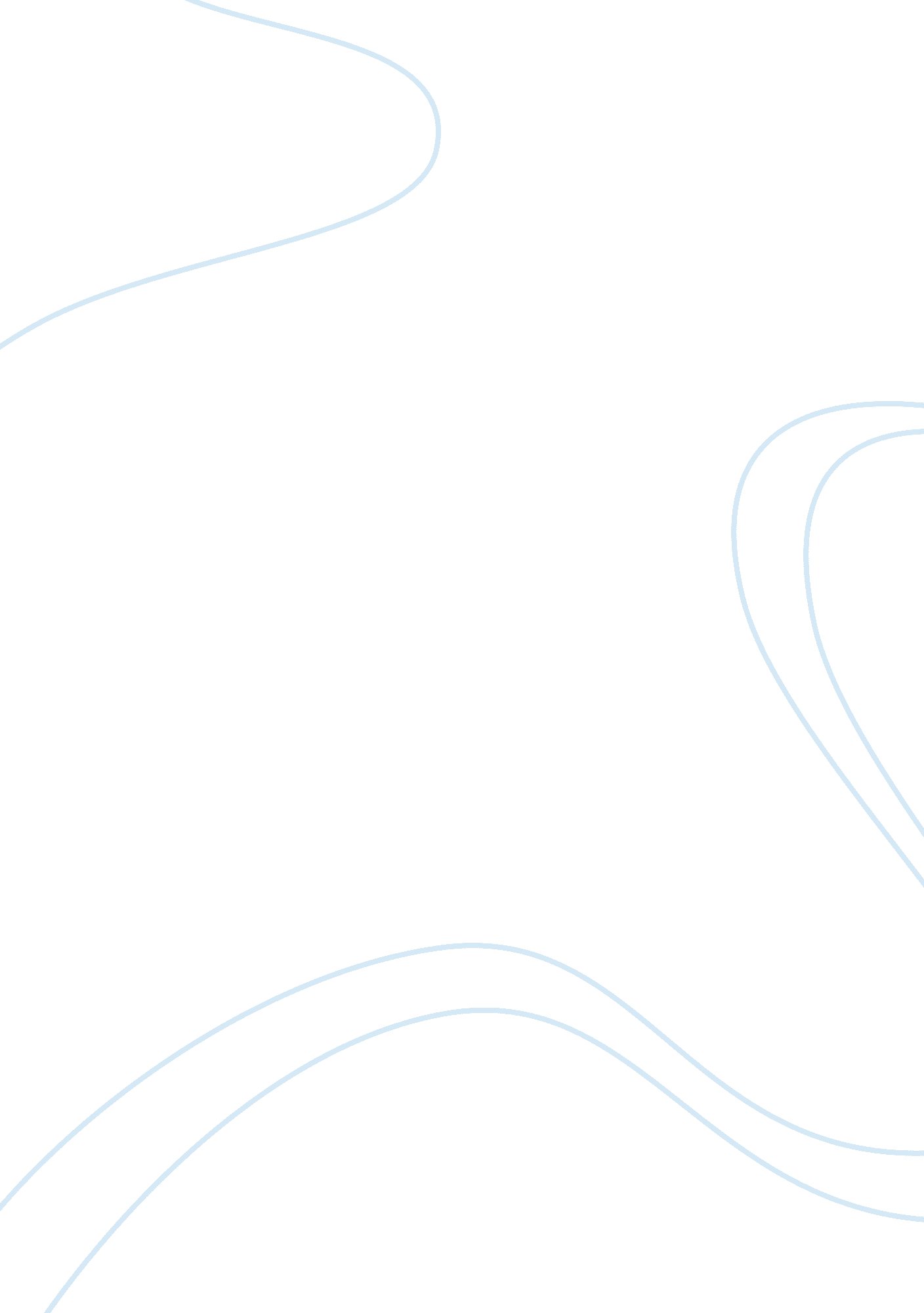 Guitar final assignment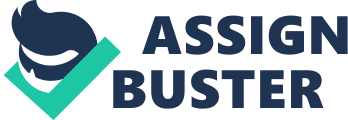 Three tardiest equal an absence. Arriving more than ten minutes late or leaving ten minutes early will count as an absence. I say all of this simply because it’s vital to our class that you, your voice, and your work are present if we are to have a helpful, successful, complete course. 2. Participation: Your participation grade rests on your contributions to class discussions, quality comments on your classmates’ ideas, meetings with me about your work, and demonstrated knowledge of readings (as shown in writing and discussion). I will keep track of your participation in class. Discussants: Each student will sign up for four days of preparation as a “ discussant” – for which you are responsible for helping guide meaningful concussion with your thoughts and answers about the readings due for that day. 3. Assignments: The class will combine a significant amount of reading outside of class with extensive in-class discussion of and writing about the texts. Your work will primarily consist of 1 ) Three Essays & peer reviews, 2) Blob posts, comments, & Billfold Presentation and 3) Other in-class and out Of class assignments. Finally, at the end of the semester, you will turn in a portfolio, which includes revised and polished versions of the essays you’ve written throughout the semester (20-25+ pages of writing). This portfolio will also include a Critical Rationale Response (6-pages) with articulates the revisions you have made and the reasons for them, the strengths and weaknesses you demonstrate in the portfolio, and your plans for future improvement in your writing. To help keep track of your process and to share with your colleagues, you will be maintaining Billfolds online, which you will present at the end of the semester. Your writing assignments will be graded based on their originality, ambition, willingness to take risks, relevance to the subject matter, analysis of particular passages and more general themes, and finally, on their mechanics. If punctuation, spelling, and grammar are going to be an issue, this should be addressed sooner rather than later (see me for resources or help). The cogent and articulate arguments you need to develop in this class and throughout your collegiate career can break down because of mechanical problems, so these issues will factor strongly in the grades of your papers. Late Work: Because late papers (and blob posts) complicate my life excessively, and they interrupt your progress in the course, all assignments must be turned in on time. Do not accept late work. No exceptions. If you anticipate a problem, please email me at least 72 hours before the work is due. 4. Assignment Submission: Any assignments that you are to email should be sent to[email protected]Du. When naming files (such as 1st drafts), begin with your last name. Ex. “ smith – visual rhetoric essay. Doc”. All files must be formatted in . Doc (compatible with Microsoft Word), and utilize ML style. All Blobs are due on or before Bam. Any assignments that will not be emailed will be noted on the syllabus. Some exceptions include the following: 1) You will always bring two printed copies of your drafts for peer review days. ) The Writing Portfolio is a printed, bound document that you must submit in person at the end of the semester. 3) We will also be posting a selection of your responses and completed writings online to a Billfold that you will create to present at the end of the semester. 5. Blobs: The blob will be graded on timeliness, thoroughness, depth, clarity, creativity, tone, and development. Final grading and Mid-semester self- assessments address these aspects. Timeliness: Are blobs turned in on time (by or before the deadline on the day they are due)? Thoroughness: Does the blob address and complete all aspects of each assignment? Depth: How deeply (intellectually) does the blob address all questions of each assignment? Clarity: Is the blob free of surface errors (such as spelling mistakes, grammar issues, distracting formatting etc) Creativity: Through writing, pictures, video, format, or other means, does the blob display a sense of original thought and creativity? Tone: Based on theme, diction, and tone, does the blob appropriately address a literary audience with style? Development: How has the blob itself developed over time? Are there other posts or pictures? Has the theme changed? Academic Integrity: “ Academic integrity is founded upon and encompasses he following five values: honesty, trust, fairness, respect, and responsibility. Violations include, for example, cheating, plagiarism, misuse of academic resources, falsification, and facilitating academic dishonesty. If knowledge is to be gained and properly evaluated, it must be pursued under conditions free from dishonesty. Deceit and misrepresentations are incompatible with the fundamental activity of this academic institution and shall not be tolerated” (from Lining’s Academic Integrity Policy). To ensure that you understand the university policy on academic integrity, review the guidelines ND list of violations at . I expect you to abide by the Academic Integrity Policy. LOGIC Faculty have discretion in assigning any grade-related sanction. Our class views plagiarism as a very serious offense. PLAGIARISM ON ANY ASSIGNMENT OR ASSESSMENT WILL RESULT IN IMMEDIATE FAILURE IN THE COURSE. Accommodations: Students with documentation of special needs should arrange to see me about accommodations as soon as possible. If you believe you could benefit from such accommodations, you must first register with the Office of Disability Services on campus before such accommodations Can be made. The office is located on the second floor of the Elliott University Center (CUE) in Suite 21 5, and the office is open am to am, Monday Friday. Telephone: 334-5440; e-mail:[email protected]Du. Email: Email is the best way to reach me. You can reasonably expect responses from me within forty-eight hours, excluding weekends and university holidays. It is good practice to treat email as a writing situation that reflects you as an individual. Use appropriate language and etiquette. This does not mean emails have to be long and elaborate, but they should be moderately professional forms of communication with your instructor. Conferences: We will meet once for conferences to discuss your writing. I cancel at least one class meeting for each round of conferences. Therefore, if you miss a conference, you will receive one absence. Come to conferences prepared to discuss your work and ask questions about the course. Grading Scale: I utilize the full range of grades from A to F (including plusses and minuses) in keeping with University grading policies. Your final course grade will be based on the following components that make up your course work for the semester. UNC defines an A as excellent; a B as good; a C as average; a D as lowest passing grade; and an F as failure. In adherence to this scale, you should understand that a C means you successfully met the requirements Of the course, not that you did poorly, which would be indicated by a D or an F. Likewise, an A or B indicates that you met or exceeded course requirements. Should you decide to visit with me about a particular grade from an assignment or assessment, our conference must be at least 48 hours after you have received the grade. I will not meet with you unless you email me a 2 page in-depth response (ML formatted) at least 24 hours prior to our tenting that respectfully discusses your concerns over the assignment’s grade in question. Electronics: Silence cell phones and amp players before class begins. Refrain from testing or otherwise using your phones and electronics during class. Use of cell phones in class will result in an absence. Unless otherwise specified, students may use laptops in class due to a special need for purposes of note- taking or other classroom activities. Students with such a need should make specific arrangements with me as soon as possible. The Writing Center: This free service exists solely to help you become a better rite. 